Задание по русскому языку на 20 марта 2020 года6 классТема уроков. Морфологический разбор местоимения. Сочинение-описание картины.Теория. 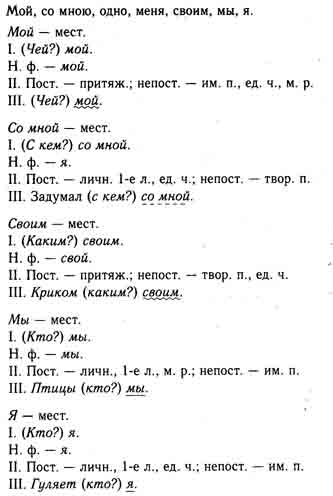 Задание. Орфографический практикум на с. 88, упр. 490, 491Задание сдать в электронном виде на belena1969@gmail.com 